Jerry: Hello, Mike!Mike: Hi, Jerry! How are you?Jerry: Very well indeed, thank you. And you?Mike: I’m fine, too. As I know you’ve entered the University this year?Jerry: Yes, you are right. I’ve entered the University and my future specialty is connected with computers.Mike: Well, it’s so interesting! And what will you be in future?Jerry: Oh, in the nearest future I am going to be a system administrator.Mike: That’s fantastic! Is it really so?Jerry: Quite to the point.Mike: What will you know as a system administrator?Jerry: The system administrator  should know hardware and software of local area networks, languages and programming methods. And much more about the profession.Mike: I think it’s so difficult. Jerry: You are right. It isn’t easy. And why are asking me about it?Mike: You see I have some selfish plans for you. Can you look at my personal computer and install new Microsoft?Jerry: Well, of course I can. Let’s go and look at your computer.  Mike: Thanks a lot, Jerry. You are the true friend!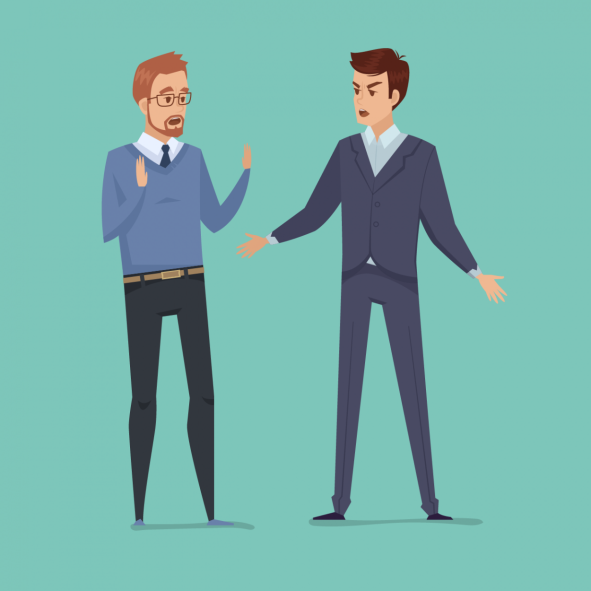 Dialogue between two friends